МАЖЛИС ҚАРОРИ2015 йил 30 март	 			№ 1-3	  	  	Тошкент шаҳриЎзбекистон таълим, фан ва маданият ходимлари касаба уюшмаси Ёшлар кенгашининг 2015 йилнинг 1-ярим йиллигига мўлжалланганиш режаси тўғрисидаДавлатимизнинг Ёшларга оид сиёсатини амалга оширишда касаба уюшмаларининг фаол иштирокини таъминлаш ҳамда ёшларнинг ижтимоий-иқтисодий манфаатларини ҳимоя қилиш мақсадида Ўзбекистон таълим, фан ва маданият ходимлари касаба уюшмаси Ёшлар кенгаши қарор қилади:1. Ўзбекистон таълим, фан ва маданият ходимлари касаба уюшмаси Ёшлар кенгашининг 2015 йилнинг 1-ярим йиллигига мўлжалланган иш режаси иловага мувофиқ тасдиқлансин.2. Тармоқ касаба уюшмалари туман, шаҳар Ёшлар кенгашларига иш режада назарда тутилган тадбирларнинг белгиланган муддатларда ва юқори савияда бажарилишини таъминлаш вазифаси юклатилсин.3. Мазкур қарор ижросини таъминлаш Ёшлар кенгаши раиси ва аъзолари зиммасига юклатилсин.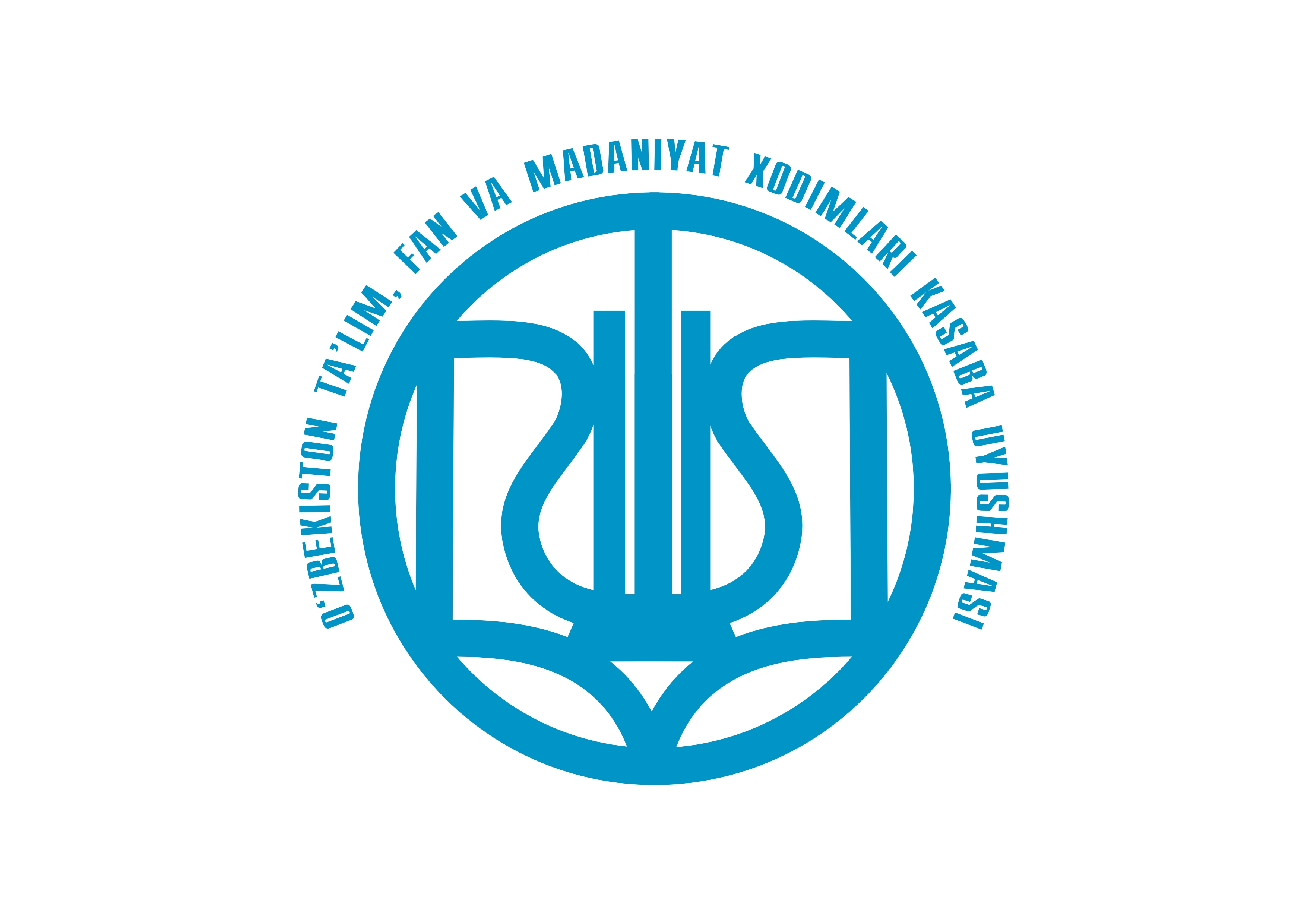 ЎЗБЕКИСТОН ТАЪЛИМ, ФАН ВА МАДАНИЯТ ХОДИМЛАРИ КАСАБА УЮШМАСИ ЁШЛАР КЕНГАШИ Ўзбекистон таълим, фан ва маданият ходимлари касаба уюшмаси Республика кенгаши раисиР.Бедилов